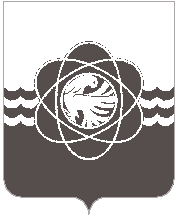 	3 сессии  четвёртого созыва	от 13.11.2014   № 41Об установлении размера платыза пользование жилым помещением(платы за наем) для нанимателей жилых помещений по договорам социального найма и договорам найма жилых помещений государственного или муниципального жилищного фондамуниципального образования «городДесногорск» Смоленской областиРуководствуясь Жилищным кодексом Российской Федерации,  рассмотрев материалы, представленные Комиссией по формированию цен,  тарифов и надбавок, и в соответствии с п. 6 ч.1 ст. 24 Устава муниципального образования «город Десногорск» Смоленской области,  учитывая рекомендации постоянной депутатской комиссии планово-бюджетной, по налогам и финансам,  Десногорский городской Совет  Р Е Ш И Л:Установить  с 01 января 2015 года по 31 декабря 2015 года базовую ставку платы за пользование жилым помещением (платы за наем) для нанимателей жилых помещений по договорам  социального найма и договорам найма жилых помещений государственного или муниципального жилищного фонда муниципального образования «город Десногорск» Смоленской области в размере 5,60 рублей за 1 кв.м. общей площади жилого помещения в месяц.Установить  с 01 января 2015 года по 31 декабря 2015 года  размер  платы за пользование жилым помещением (платы за наем) для нанимателей жилых помещений по договорам  социального найма и договорам найма жилых помещений государственного или муниципального жилищного фонда муниципального образования «город Десногорск» Смоленской области в соответствии с приложением № 1 к настоящему решению.        3. Настоящее решение вступает в силу с 1 января  2015 года.4. Настоящее решение опубликовать в газете «Десна».И.о.Главы муниципального образования«город Десногорск» Смоленской области                                     С.А.ГайдайчукПриложение № 1к решению  Десногорского                                                                                                         городского Совета                                                                                                          от 13.11.2014 № 41Размер платы за пользование жилым помещением (платы за наем)для нанимателей жилых помещений по договорамсоциального найма и договорам найма жилых помещений государственного или муниципального жилищного фондамуниципального образования «город Десногорск» Смоленской областис 01 января 2015 года по 31 декабря 2015 годаГраждане, признанные в порядке, установленном законодательством малоимущими  и занимающие жилые помещения по договорам социального найма, освобождаются от внесения платы за пользование жилым помещением (платы за наем).2. Плата за пользование жилым помещением (плата за наем) входит в общую структуру платежей населения. Плата за пользование жилым помещением (плата за наем) учитывается при начислении гражданам компенсаций (субсидий).3. Плата за пользование жилым помещением (плата за наем) устанавливается за  1кв.м общей площади жилого помещения.4. Плата за пользование жилым помещением (плата за наем) перечисляется на   счет  местного бюджета Управляющими организациями.№№ппНаименование услугиЕдин.измеренияРазмер платы  в месяц (руб.) без НДС1.Многоэтажные  капитальные жилые дома, имеющие все виды благоустройства, включая лифт и мусоропровод   (К=1,01)1 кв.м. общей площади жилого помещения в месяц5-602.Многоэтажные капитальные жилые дома, имеющие все виды благоустройства, кроме лифта (К=0,99)- // -5-493.Многоэтажные капитальные жилые дома, имеющие все виды благоустройства, кроме лифта и мусоропровода  (К= 0,9)- // -4-994.Общежития, имеющие все виды благоустройства, кроме лифтов и мусоропроводов:- // -- при покомнатном заселении- // -4-995.Жилой дом № 185 6-го микрорайона, коттедж № 6   4 мкр-на  (К=0,68)_//_3-77